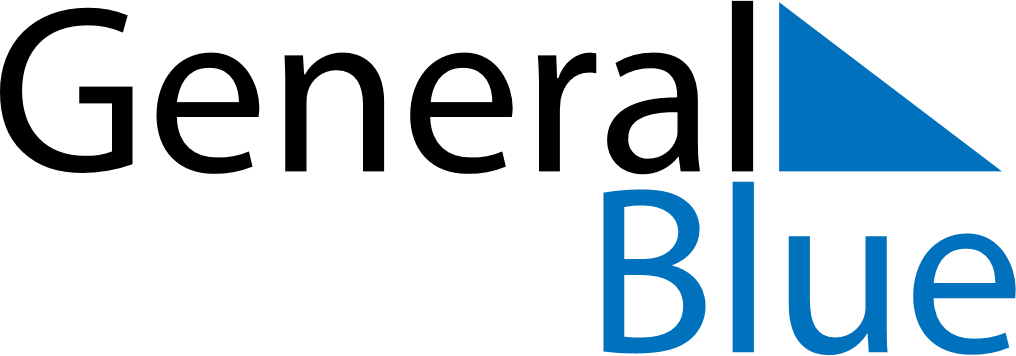 May 2028May 2028May 2028May 2028May 2028May 2028GreenlandGreenlandGreenlandGreenlandGreenlandGreenlandSundayMondayTuesdayWednesdayThursdayFridaySaturday12345678910111213Prayer Day1415161718192021222324252627Ascension Day28293031NOTES